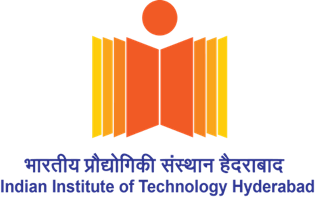 Advertisement for positions of Post-Doctoral Research Fellows at IIT Hyderabad, IndiaApplications are invited for a time bound Project Appointment under the following project.Applications need to be submitted by Sept 30, 2021.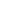 All applications to be submitted to the PI’s email address as provided below.Note:Selected candidates will be working in an international collaborative research programme in a cutting edge area of interdisciplinary work on climate change and coping and mitigation strategies. For project details, please refer to: https://coolinfrastructures.com/.The fellowship will be initially for one year and then may be extended by another year based on satisfactory performance.The selected candidates’ responsibilities will include a mix of conducting their own research within the programme, managing the programme in terms of data collection and ensuring deliverables on time, preparing publications based on the research, working with teams in an international comparative research setting, supervising junior researchers, and supervising and potentially teaching and mentoring junior researchers.The selected candidates will receive support, mentorship, and resources towards career development.  Interested candidates should email their CV and relevant documentation for shortlisting for interview to the given email address of the PI (aalok@la.iith.ac.in)Application package must include the following: 1. CV (clearly mentioning their PhD field, year of graduation, final outcome, the extent/type of research skills that they possess, and their language skills and names and contact information for two referees.) 2. Synopsis of PhD Thesis, 3. Any publications and 4. Personal statement explaining medium term career goals.Shortlisted candidates for personal, online interview will be informed over email only and a suitable date for the interview will be intimated to them.Candidates with prior experience in the relevant area will be given preference.Candidates who submitted their PhD thesis and are awaiting their viva may also apply (approximate timeline for the viva provided by the supervisor/head of the department is required).The position/s will not be filled if a suitable candidate is not found.Applicants may contact the PI via email for further clarifications.Work area of the ProjectDepartment of Liberal ArtsDepartment of Liberal ArtsTitle of the ProjectCool Infrastructures: Life with Heat in the Off-Grid CityCool Infrastructures: Life with Heat in the Off-Grid CityFunding agencyEconomic and Social Research Council, UKEconomic and Social Research Council, UKName of PIDr. Aalok KhandekarDr. Aalok KhandekarCo-investigatorsInstituteIndian Institute of Technology Hyderabad, IndiaIndian Institute of Technology Hyderabad, IndiaEmail to send applicationsaalok@la.iith.ac.inaalok@la.iith.ac.inPost(s)SalaryQualifications and Necessary skillsPostDoctoral Fellows Number of posts: 2 Duration of post: 2 years (with a review every year)Rs. 55, 000 + 24% HRA per month(Year 1)Rs. 60, 000 + 24% HRA per month(Year 2)Minimum educational qualifications:PhD in social sciences or humanities (sociology, public health, geography, development studies, anthropology, urban studies, science and technology studies, and related disciplines).Necessary skills for shortlisting:Demonstrated familiarity with qualitative research skills (i.e., data collection, entry, analysis and interpretation). Basic familiarity with quantitative research methods and a willingness to learn and apply newer research skills as required.Strong familiarity with critical social science literature in the project area. Preferred skills:Fluency in Telegu and HindiExperience working in interdisciplinary settingsExperience working with vulnerable populationsManuscript writingPreparing research outputs to communicate with a variety of audiences